HOLY QURAN CORRESPONDENCE< E-MAIL EXCHANGES REGARDING THE ELECTRONIC HOLY QURAN AND OTHER ISLAMIC RESOURCES >VOL. 1FROM THE ARCHIVE OF DR UMAR ELAHI AZAMMANCHESTER, UKAUGUST 2013Salam,Could you please help me get the Whole Coran translate in French?Regards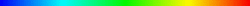 Chers frères dans l'Islam,S'IL VOUS PLAÎT DITES autres frères EXPRESSION FRANÇAISE vous connaissez et DANS VOTRE RÉGION DE DEMANDER LE CORAN EN FRANÇAIS DE MOI. Je serai ravi POUR ENVOYER LA TRADUCTION CORAN!Jazakallah!DR UMAR______________________________________________________________DEAR BROTHERS IN ISLAM,PLEASE TELL OTHER FRENCH-SPEAKING BROTHERS YOU KNOW AND IN YOUR AREA TO REQUEST THE CORAN IN FRENCH FROM ME.  I WILL BE DELIGHTED TO SEND THE CORAN TRANSLATION! JAZAKALLAH!DR UMARSalam Umar,Could you please re-send it as there is no attached doc!Thanks and regardsSALAM, PLEASE SCROLL TO BOTTOM OF PAGE TO SEE ATTACHMENTS.  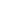 2 attachments — Download all attachments  THE DR UMAR AZAM WEBSITE GUESTBOOKGuestbook for The Dr Umar Azam WebsiteMessage Number: 197 - Tuesday, July 16, 2013 08:56:34 GB 
[IP = 164.143.240.34] -
Posted From:United KingdomComments: from: UMAR AZAM <dr.u.azam@gmail.com>to: mustafo8@yahoo.com
date: Sun, Jul 21, 2013 at 7:46 PMsubject: Uzbek Tajweedmailed-by: gmail.comUzbek TajweedAssalam Alaikum,Have you received the soft copy of the Holy Quran that I sent?  Will you be using the file to publish the Holy Quran with Uzbek tajweed on every page? May Allah reward you and the University for noble intentions and religious deeds.  Ameen.Dr Umar Va alaykum assalom va rohmatullohi va barokatuhu,I have received the Holy Quran in PDF format. It was good that you requested the acknowledgement of receipt. Otherwise, your mail came to spam box and I missed it for some time.I forwarded the PDF format, I should be grateful if you have other soft versions which is easier to copy and tailor the pages (ex. in work)Thank you very much,Jazakallohu bixoyr!Regards,SALAM, I ATTACH THE UYGHUR-TRANSLATED QURAN AND THE RUSSIAN-TRANSLATED QURAN IN CASE THEY CAN BE OF USE TO YOU OR THE UNIVERSITY.  PLEASE SCROLL RIGHT TO THE BOTTOM OF THIS EMAIL TO LOCATE THE PDF FILES.  I'VE HAD TO USE GOOGLE DRIVE TO SEND THESE FILES BECAUSE OF THE LARGE NO. OF KB I COULDN'T FIND THE UZBEK-TRANSLATED QURAN BUT THAT IS WHAT THE UNIVERSITY IS TRYING TO DO!MAY ALLAH BLESS YOU AND GIVE YOU THE BEST THINGS IN BOTH THE WORLDS, BR MUSTAFA.  AMEEN.DR UMAR uyghur-quran.pdf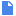 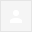 Thank you very much Dr Umar,Jazakallohu bixoyr!New Form Entry: Free Holy Quran Contact FormYou've just received a new submission to your Free Holy Quran Contact Form.Submitted Information:Name
ks shabeer

Email
ksshabeer2@gmail.com

Comment
oppen qurenTHANK YOU FOR SIGNING MY GUESTBOOKSALAM, K S SHABEERYOU SIGNED MY GUESTBOOK ON: FREE-HOLY-QURAN.WEEBLY.COM WITH THE WORDS:OPEN QURANI TRIED TO UNDERSTAND WHAT YOU ARE SAYING BUT WAS NOT ABLE TO.  COULD YOU PLEASE TELL ME IF YOU WANT TO RECEIVE THE PRINTED HOLY QURAN?  IF SO, DO YOU NEED THE PRINTED QURAN OR THE ELECTRONIC QURAN OVER THE INTERNET?I AWAIT YOUR ANSWER.ALLAH'S BLESSINGS ON YOU.DR UMARfrom: asa d <abiolawa@yahoo.com>reply-to: asa d <abiolawa@yahoo.com>
to: "dr.u.azam@gmail.com" <dr.u.azam@gmail.com>
date: Thu, Jul 18, 2013 at 5:16 PMsubject: Request.mailed-by: yahoo.comsigned-by: yahoo.com: Important mainly because of the people in the conversation. Request.Salam alaekum, Pls. dr can i have book on hijab to download?Ma salam.WA LAIKUM SALAM, ABIOLAWATHE PDF BOOK F HIJAB IS ATTACHED FOR YOUR PERUSAL. THANK YOU FOR YOUR REQUEST.  PLEASE TELL OTHERS IN AFRICA TO REQUEST THE ELECTRONIC HOLY QURAN FROM ME BY SENDING AN EMAIL TO:Psoftcopyofquran@gmail.comJAZAKALLAH.DR UMARThanks Jazakallah , it.s been received. Can i also have Videos of lectures and MP3 Audios.
ThanksWhat of?Salam,I assume you mean Videos and MP3 material concerning Hijab.  Well, here are the links:Videoshttp://www.youtube.com/watch?v=A8Eojhz1gdEhttp://www.dailymotion.com/video/x1q9o3_how-to-wear-hijab-in-diffrent-style_news#.Uehk69K1HxAhttp://www.metacafe.com/watch/1072390/hijabi_styles_how_to_wear_hijab/MP3 AudiosYouTube - Videos from this email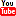 Thanks Dr Umar Azam i rely thank you for your effort, the video and Audioi mean is on general Islamic lectures and Islamic documentaries and not onHijab as you assume. SALAM, ABILAWAFOR ISLAMIC LECTURES, THIS HALAL TUBE LINK IS VERY USEFUL:http://www.halaltube.com/FOR MP3 AUDIO LECTURES OF ISLAMIC TOPICS, USE THIS LINK:http://www.halaltube.com/IF YOU TYPE IN THE KEY WORDS IN GOOGLE, YOU'LL GET DOZENS MORE LINKS WITHOUT HAVING TO ASK ANYONE ELSE FOR ASSISTANCE!DR UMARTWITTER MESSAGE FROM DR AZAM https://twitter.com/IslamLiterature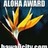 24 July 2013Salam, I will send u Holy Quran & other Islamic Resources. What is ur email address?HalalGoogle (@HalalGoogle) has sent you a direct message on Twitter!@HalalGoogle - Walequm Salam. gabriel@Would you also help our brothers and sisters posting on ?@IslamLiterature Salam Alekum. We can be reached at halalgoogle@More you can be part of movement on & help! - @HalalGoogle@IslamLiterature I have sent you email. Come on HalalGoogle help our brother n sisters to find whats #halal and #haraam we need hands! - @HalalGoogle@IslamLiterature Be part of movement on - @HalalGoogleREQUEST FOR ARABIC and ENGLISH QURANSALAM, please l will like u2 help me  to please send me Arabic,English Qur'an with  the CD 4children between age 5-10yrs and my wife. am less privileged 2 get that in the country i am,am not able 2 get my children 2 go 2 Arabic school because of the environment,they teach them bible in school and bring bible home  but am unable 2  get them Qur'an.l will be so much appreciate it,'cos l really want them 2 know about Qur'an and Arabic learning.l will so much appreciate it.May Allah continue to bless and replenish your pocket.My children are Rahmeen,Sefyiat and Reehanat.                                                      RAMADAN MUBARAK!                                                                                                                                               
Yisa Kayode
Neptunus Ghana Company LimitedP.O. Box 3068 KIA
Accra, GhanaIn need of QuranI am a Moslem and i am in dear need of english and arabic quran
for myself and children.

I hope my request will be granted.
Thanks so much.

Issa Kayode Adisa
Neptunus Ghana Company Limited
P. O. Box 30684 Kia
Accra GhanaThat is my address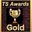 SALAM, BR KAYODEIN ONE EMAIL YOU SAY IT IS PO BOX 30684 AND IN THE OTHER YOU SAY 3068 WHICH ONE IS IT?DR UMARPlease is the 30684Issa Kayode Adisa
Neptunus Ghana Company LimitedP. O. Box 30684 KIA
Accra GhanaTHANK YOU SO MUCH FOR THISI AM VERY gratefulMay Allah Bless you as we are in the month of RamadanSALAM, BRS SALEH AND BURHAN.  PLEASE SEND THE HOLY QURAN AND ISLAMIC BOOKS TO BR KAYODE ISSA [SEE FORWARDED MESSAGE].  JAZAKALLAH!Salam, please i don't have access to the internet,i will be very glad if you can get me some soft copies ofthe Qur'an, like the CD of Arabic and English for my children of about9 years, 6 years old and 1 year. I believe if i get all these thingsthey can learn a lot and understand Islam.Thank You and Allah will give you the strength through this Ramadan.WA LAIKUM SALAM, BR KAYODEVISIT AN INTERNET CAFE, BUY BLANK CDs [NOT EXPENSIVE] AND DOWNLOAD YOUR CHOICE OF HOLY QURAN RECITATION FROM THIS SITE:http://www.freequrancds.co.uk/FOR TEXT, DOWNLOAD FROM;www.qurandownload.com IF YOU NEED HELP WITH DOWNLOADING, ASK THE INTERNET STAFF.MAY ALLAH BLESS YOU AND GIVE ALL THE BEST IN BOTH THE WORLDS!  AMEEN.DR UMARAs Salam Alaikum Wa Rahmatullahi Barkatuhu BhaijanI can'nt Thanks you whatever u had sent me really. May Allah help u all the moment of life ameenIf u can please arrange me the Life of Our beloved Prophet Mohammed Saw before the Eelan e Nabowat ( 1st 40 years of Prophet Mohammed Saw)Audio/Video or any other formateRegardsSulaimanWA LAIKUM SALAM, BR SULAIMANONE FILE IS ATTACHED.AND THIS LINK IS VERY DETAILED:http://www.islamicity.com/forum/printer_friendly_posts.asp?TID=6582DR UMARfrom:from: Dagnogo Salif <dagnogo.salif@ericsson.com>to:to: UMAR AZAM <dr.u.azam@gmail.com>
date:date: Mon, Jul 15, 2013 at 10:37 AMsubject:subject: RE: THE HOLY QURAN AND OTHER RESOURCES ARE ATTACHED!!!!!!!!!!!!!!!!mailed-by:mailed-by: ericsson.com:: Important mainly because of the words in the message.Jul 15from: UMAR AZAM <dr.u.azam@gmail.com>to: Dagnogo Salif <dagnogo.salif@ericsson.com>
date: Mon, Jul 15, 2013 at 7:04 PMsubject: Fwd: Sahih Bukhari and Sahih Muslim are attached!mailed-by:SALAM, I JUST SENT THE CORAN IN FRENCH TO BR YUKUBU YESTERDAY, SO I'M FORWARDING THE ATTACHMENT TO YOU NOW, BR DAGNOGO.  DR UMAR  gmail.comfrom: UMAR AZAM <dr.u.azam@gmail.com>to: Dagnogo Salif <dagnogo.salif@ericsson.com>,
 Yakubu Karimu <yakubu.karimu@ericsson.com>
date: Mon, Jul 15, 2013 at 7:08 PMsubject: HOLY CORAN IN FRENCH TRANSLATIONmailed-by: gmail.comJul 15from: Dagnogo Salif <dagnogo.salif@ericsson.com>to: UMAR AZAM <dr.u.azam@gmail.com>
date: Tue, Jul 16, 2013 at 11:56 AMsubject: RE: Sahih Bukhari and Sahih Muslim are attached!mailed-by: ericsson.com: Important mainly because of the words in the message.Jul 16from: UMAR AZAM <dr.u.azam@gmail.com>to: Dagnogo Salif <dagnogo.salif@ericsson.com>
date: Tue, Jul 16, 2013 at 10:29 PMsubject: Fwd: Sahih Bukhari and Sahih Muslim are attached!mailed-by: gmail.comJul 16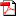 bukhari.pdf
2558K   View   Download  sahih-muslim.pdf
2392K   View   Download  Name:  MustafaCity and Country:  DubaiAge:  32Email address:  mustafo8@yahoo.comMale/Female:  MaleAssalamu alaykum,Ramazan Mubarak!Islam University in Tashkent, Uzbekistan is planning to publish Quran with tajweed on the bottom of the Quran pages. They want to publish tajweed in Uzbek.Therefore, the administration is looking for the soft version of Quran so that they can put tajweed in Uzbek into each page and publish it.We should be grateful if you can help us to find soft (electronic version) of Quran, if possible publishable versionRegards,Jul 21from: Mustafa <mustafo8@yahoo.com>reply-to: Mustafa <mustafo8@yahoo.com>
to: UMAR AZAM <dr.u.azam@gmail.com>
date: Mon, Jul 22, 2013 at 7:05 AMsubject: Re: Uzbek Tajweedmailed-by: yahoo.comsigned-by: yahoo.com: Important mainly because of your interaction with messages in the conversation.Jul 22from: UMAR AZAM <dr.u.azam@gmail.com>to: Mustafa <mustafo8@yahoo.com>
date: Mon, Jul 22, 2013 at 11:14 PMsubject: Re: Uzbek Tajweedmailed-by: gmail.comJul 22russian-quran-wb.pdf
1687K   View   Download  from: Mustafa <mustafo8@yahoo.com>reply-to: Mustafa <mustafo8@yahoo.com>
to: UMAR AZAM <dr.u.azam@gmail.com>
date: Thu, Jul 25, 2013 at 12:05 PMsubject: Re: Uzbek Tajweedmailed-by: yahoo.comsigned-by: yahoo.com: Important mainly because of the words in the message.Jul 25from: ksshabeer2@gmail.com <no-reply@weebly.com>reply-to: ksshabeer2@gmail.com
to: dr.u.azam@gmail.com
date: Thu, Jul 18, 2013 at 7:34 AMsubject: New Form Entry: Free Holy Quran Contact Formmailed-by: weebly.comsigned-by: weebly.comRECEIVEDxJul 18from: UMAR AZAM <dr.u.azam@gmail.com>to: ksshabeer2@gmail.com
date: Fri, Jul 19, 2013 at 10:07 PMsubject: THANK YOU FOR SIGNING MY GUESTBOOKmailed-by: gmail.comJul 19Jul 18from:from: UMAR AZAM <dr.u.azam@gmail.com>to:to: asa d <abiolawa@yahoo.com>
date:date: Thu, Jul 18, 2013 at 5:22 PMsubject:subject: Re: Request.mailed-by:mailed-by: gmail.comJul 18The_Hijab_Why.pdf
338K   View   Download  from: asa d <abiolawa@yahoo.com>reply-to: asa d <abiolawa@yahoo.com>
to: UMAR AZAM <dr.u.azam@gmail.com>
date: Thu, Jul 18, 2013 at 5:31 PMsubject: Re: Request.mailed-by: yahoo.comsigned-by: yahoo.comJul 18from: UMAR AZAM <dr.u.azam@gmail.com>to: asa d <abiolawa@yahoo.com>
date: Thu, Jul 18, 2013 at 5:34 PMsubject: Re: Request.mailed-by: gmail.comJul 18from: UMAR AZAM <dr.u.azam@gmail.com>to: asa d <abiolawa@yahoo.com>
date: Thu, Jul 18, 2013 at 10:56 PMsubject: Re: Request.mailed-by: gmail.comJul 18http://www.islamhouse.com/51042/en/en/audios/Hijabhttp://mp3lover.eu/sha/sharaee-hijab-mp3http://www.worldoffiles.net/link-f-m/mp3-hijabfrom:from: asa d <abiolawa@yahoo.com>reply-to:reply-to: asa d <abiolawa@yahoo.com>
to:to: UMAR AZAM <dr.u.azam@gmail.com>
date:date: Fri, Jul 19, 2013 at 11:26 AMsubject:subject: Re: Request.mailed-by:mailed-by: yahoo.comsigned-by:signed-by: yahoo.comJul 19from:from: UMAR AZAM <dr.u.azam@gmail.com>to:to: asa d <abiolawa@yahoo.com>
date:date: Fri, Jul 19, 2013 at 9:36 PMsubject:subject: Re: Request.mailed-by:mailed-by: gmail.comJul 19from: HalalGoogle (Twitter) <n-qe.h.nmnz=tznvy.pbz-76762@postmaster.twitter.com>to: Umar Elahi Azam <dr.u.azam@gmail.com>
date: Thu, Jul 25, 2013 at 6:13 PMsubject: HalalGoogle (@HalalGoogle) has sent you a direct message on Twitter!mailed-by: bounce.twitter.comsigned-by: twitter.comJul 25from: HalalGoogle (Twitter) <n-qe.h.nmnz=tznvy.pbz-76762@postmaster.twitter.com>to: Umar Elahi Azam <dr.u.azam@gmail.com>
date: Sun, Jul 21, 2013 at 2:04 PMsubject: HalalGoogle (@HalalGoogle) replied to one of your Tweets!mailed-by: bounce.twitter.comsigned-by: twitter.com: Important mainly because of the words in the message.Jul 21from:from: HalalGoogle (Twitter) <n-qe.h.nmnz=tznvy.pbz-76762@postmaster.twitter.com>to:to: Umar Elahi Azam <dr.u.azam@gmail.com>
date:date: Sun, Jul 21, 2013 at 2:06 PMsubject:subject: HalalGoogle (@HalalGoogle) replied to one of your Tweets!mailed-by:mailed-by: bounce.twitter.comsigned-by:signed-by: twitter.comJul 21from: HalalGoogle (Twitter) <n-qe.h.nmnz=tznvy.pbz-76762@postmaster.twitter.com>to: Umar Elahi Azam <dr.u.azam@gmail.com>
date: Sun, Jul 21, 2013 at 2:07 PMsubject: HalalGoogle (@HalalGoogle) replied to one of your Tweets!mailed-by: bounce.twitter.comsigned-by: twitter.com: Important mainly because of the words in the message.Jul 21from: Kayode Issa <kayode.action@yahoo.com>reply-to: Kayode Issa <kayode.action@yahoo.com>
to: "softcopyofquran@gmail.com" <softcopyofquran@gmail.com>
date: Mon, Jul 15, 2013 at 11:29 AMsubject: REQUEST FOR ARABIC and ENGLISH QURANmailed-by: yahoo.comsigned-by: yahoo.com: Important mainly because it was sent directly to you.Jul 15from: Kayode Issa <kayode.action@yahoo.com>reply-to: Kayode Issa <kayode.action@yahoo.com>
to: "softcopyofquran@gmail.com" <softcopyofquran@gmail.com>
date: Mon, Jul 15, 2013 at 11:25 AMsubject: In need of Quranmailed-by: yahoo.comsigned-by: yahoo.com: Important mainly because of the words in the message.Jul 15from: QURAN DISTRIBUTION <softcopyofquran@googlemail.com>to: Kayode Issa <kayode.action@yahoo.com>
date: Mon, Jul 15, 2013 at 6:54 PMsubject: Re: In need of Quranmailed-by: googlemail.comJul 15from:from: Kayode Issa <kayode.action@yahoo.com>reply-to:reply-to: Kayode Issa <kayode.action@yahoo.com>
to:to: QURAN DISTRIBUTION <softcopyofquran@googlemail.com>
date:date: Tue, Jul 16, 2013 at 12:54 PMsubject:subject: Re: In need of Quranmailed-by:mailed-by: yahoo.comsigned-by:signed-by: yahoo.com:: Important mainly because it was sent directly to you.Jul 16from: QURAN DISTRIBUTION <softcopyofquran@googlemail.com>to: Burhan Kılıç <burhankilic23@hotmail.com>,
 "mohamedshrok2005@yahoo.com" <mohamedshrok2005@yahoo.com>,
 Kayode Issa <kayode.action@yahoo.com>
date: Tue, Jul 16, 2013 at 10:25 PMsubject: Fwd: In need of Quranmailed-by: googlemail.comJul 16from: Kayode Issa <kayode.action@yahoo.com>reply-to: Kayode Issa <kayode.action@yahoo.com>
to: QURAN DISTRIBUTION <softcopyofquran@googlemail.com>
date: Tue, Jul 23, 2013 at 11:21 AMsubject: Re: Fwd: In need of Quranmailed-by: yahoo.comsigned-by: yahoo.com: Important mainly because it was sent directly to you.Jul 23from: QURAN DISTRIBUTION <softcopyofquran@googlemail.com>to: Kayode Issa <kayode.action@yahoo.com>
date: Wed, Jul 24, 2013 at 5:38 AMsubject: Re: Fwd: In need of Quranmailed-by: googlemail.comJul 24from: Sulaiman Saroosh <sulaiman.saroosh@yahoo.com>reply-to: Sulaiman Saroosh <sulaiman.saroosh@yahoo.com>
to: UMAR AZAM <dr.u.azam@gmail.com>
date: Wed, Jul 24, 2013 at 6:12 PMsubject: Re: Fwd: Sahih Bukhari and Sahih Muslim are attached!mailed-by: yahoo.comsigned-by: yahoo.comJul 24from: UMAR AZAM <dr.u.azam@gmail.com>to: Sulaiman Saroosh <sulaiman.saroosh@yahoo.com>
date: Wed, Jul 24, 2013 at 10:57 PMsubject: Re: Fwd: Sahih Bukhari and Sahih Muslim are attached!mailed-by: gmail.comJul 24IslamInfo.pdf
21K   View   Download  